Student Success Plan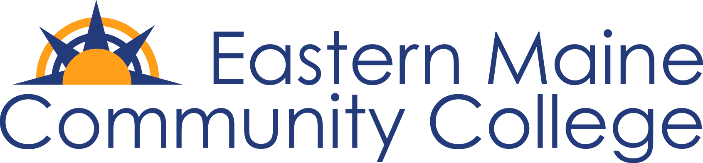 Name:  		Student ID#Academic Program: Part 1: ReflectingWhen planning for the future, it is important to remember where we are and how we got here. Please complete and return this form to advising@emcc.edu. Part 2: Goal SettingNext, identify these goals that you can work towards; At least one should be academic/educational (grades, study habits, etc.)Personal/social (related to friends or family, health, money, housing, substance use reduction, etc.)Occupational/employment (related to current or future jobs, certifications, etc.)Part 3: Educational RoadmapPlanning out your course schedule is a great way to incorporate the short- and long-term goals.Map out the next 2-3 semesters; be sure to include specific/measurable goals and outcomes that you can revisit.Student Success PlanPart 1: Academic PolicyI understand that:I am either currently on academic probation, allowed to return from dismissal, or in jeopardy of not being academically successfulTo return to good academic standing:My cumulative G.P.A. must be 2.0 or higherI must maintain a 67% completion rate for all cumulative attempted creditsIf my current term G.P.A. is below a 2.0, I may be academically dismissed for the following semester and will not be allowed to return to classes for one or more regular semestersIn order to stay eligible for financial aid, I must be making Satisfactory Academic Progress:Completing 67% of all cumulative attempted creditsMaintaining a GPA of 2.0 or higherStaying on track to complete my degree in 150% of the anticipated timeThere may be some additional restrictions imposed by various Staff at EMCC(HOUSING – keep if applicable) If I am dismissed from any of my classes due to attendance or performance issues, my housing contract may be terminated.Part 2: Student Commitment As long as I am on academic probation, I will:Attend all class meetings or actively participate in online coursesContact my instructor prior to class if I must be absent due to illness or emergencyCheck my EMCC email daily and respond promptly to advisors, instructors, and staffLog into Brightspace and into all courses on a regular basis (download the Pulse App)Part 3: Acknowledgement & Agreement	My signature indicates that I have met with an advisor and/or other member of the Student Success Team and fully understand and accept the content and interventions within this success plan.Student Name:  Advisor Name: Date:Advisor Notes:In the past, what strategies have helped you academically? (i.e. attended all classes, communication with instructors, scheduling course work, etc.)In the past, what are some attitudes/behaviors that have held you back from reaching your fullest potential? (i.e. balancing social life and academic goals, working, family commitments, etc.)What is (or could be) getting in the way of your academic success? This can be both academic and  non-academic factors. What would have helped you feel more prepared when you started taking classes?Are you currently working while attending school? If so, how many hours per week do you typically work? What supports have you utilized at EMCC before? Circle all that apply.Tell me about why you are taking classes now and what motivates you to be here.Personal/Academic/Occupational GoalsP = Personal; A = Academic; O = OccupationalPersonal/Academic/Occupational GoalsP = Personal; A = Academic; O = OccupationalPersonal/Academic/Occupational GoalsP = Personal; A = Academic; O = OccupationalPersonal/Academic/Occupational GoalsP = Personal; A = Academic; O = OccupationalType(P,A,O)Goal (Indicate short- or long-term)Include barriers, if relevantAction StepsWho Can Help/ReferralsEMCC Educational RoadmapEMCC Educational RoadmapEMCC Educational RoadmapSemestersFall, Spring, SummerCoursesDesired Goals/Outcomes